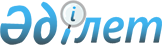 Об утверждении Правил ведомственной экспертизы технической документации для среднего ремонта автомобильных дорог Республики КазахстанПриказ Министра транспорта и коммуникаций Республики Казахстан от 31 октября 2005 года N 337-I. Зарегистрирован в Министерстве юстиции Республики Казахстан 10 ноября 2005 года N 3929.
      Сноска. Заголовок - в редакции приказа Министра индустрии и инфраструктурного развития РК от 30.03.2023 № 196 (вводится в действие по истечении десяти календарных дней после дня его первого официального опубликования).
       В целях реализации Закона Республики Казахстан "Об автомобильных дорогах", ПРИКАЗЫВАЮ:
      1. Утвердить прилагаемые Правила ведомственной экспертизы технической документации для среднего ремонта автомобильных дорог Республики Казахстан.
      Сноска. Пункт 1 – в редакции приказа Министра индустрии и инфраструктурного развития РК от 30.03.2023 № 196 (вводится в действие по истечении десяти календарных дней после дня его первого официального опубликования).


       2. Комитету развития транспортной инфраструктуры Министерства транспорта и коммуникаций Республики Казахстан (Камалиев Б.С.) в установленном порядке представить настоящий приказ в Министерство юстиции Республики Казахстан для государственной регистрации.
      3. Признать утратившим силу приказ Министра транспорта и коммуникаций Республики Казахстан от 26 декабря 2002 года N 440-1 "Об утверждении Правил проведения ведомственной экспертизы технической документации для ремонта автомобильных дорог общего пользования Республики Казахстан" (зарегистрированный в Реестре государственной регистрации нормативных правовых актов за N 2114, опубликован в Бюллетене нормативных правовых актов центральных исполнительных и иных государственных органов Республики Казахстан, 2003 г., N 25-26, ст. 861).
      4. Контроль за исполнением настоящего приказа возложить на первого вице-министра транспорта и коммуникаций Республики Казахстан Кусаинова А.К.
      5. Настоящий приказ вводится в действие по истечении десяти календарных дней со дня его первого официального опубликования.  Правила ведомственной экспертизы технической документации для среднего ремонта автомобильных дорог Республики Казахстан
      Сноска. Правила – в редакции приказа Министра индустрии и инфраструктурного развития РК от 30.03.2023 № 196 (вводится в действие по истечении десяти календарных дней после дня его первого официального опубликования). Глава 1. Общие положения
      1. Настоящие Правила ведомственной экспертизы технической документации для среднего ремонта существующих автомобильных дорог Республики Казахстан (далее - Правила) разработаны в соответствии с Законом Республики Казахстан "Об автомобильных дорогах" и определяют порядок организации осуществления ведомственной экспертизы технической документации для среднего ремонта автомобильных дорог Республики Казахстан. Глава 2. Порядок проведения ведомственной экспертизы
      2. В Правилах используются следующие основные понятия:
      1) ведомственная экспертиза технической документации для среднего ремонта существующих автомобильных дорог (далее – ведомственная экспертиза) – это система оценочных действий и выводов, проводимых Республиканским государственным предприятием на праве хозяйственного ведения "Национальный центр качества дорожных активов" Министерства индустрии и инфраструктурного развития Республики Казахстан (далее – Центр) по заявлению организации дорожной отрасли для получения аналитической оценки объекта экспертизы с целью повышения уровня обоснованности принимаемых решений в технической документации для среднего ремонта автомобильных дорог;
      2) заказчик – государственные органы, государственные учреждения, а также юридические лица, осуществляющие приобретение товаров, работ, услуг по строительству, реконструкции, ремонту и содержанию автомобильных дорог.
      3. Целью ведомственной экспертизы является проведение анализа и оценки технической документации путем определения обоснованности принятых решений и достоверности показателей в представляемых технических документах, а также установления соответствия принятых проектных решений нормативно-техническим документам Республики Казахстан.
      В ходе проведения ведомственной экспертизы выполняются задачи по оценке проектов на:
      1) обоснованность принятых объемно-планировочных и конструктивных решений, применяемых материалов и инженерного оборудования, надежность и прочность строительных конструкций, в том числе объемов ремонта автомобильных дорог, ориентированных на достижение прямых показателей эффективности улучшения транспортно-эксплуатационного состояния автомобильной дороги и дорожных сооружений;
      2) обоснованность и целесообразность объемов среднего ремонта автомобильных дорог, предусмотренных технической документацией;
      3) обоснованность и достоверность показателей, в том числе расчетной или сметной стоимостей среднего ремонта автомобильных дорог.
      4. Экспертная группа, созданная из числа специалистов Центра, проводит ведомственную экспертизу технической документации на средний ремонт автомобильных дорог, состоящую из следующих этапов:
      1) предварительная экспертиза технической документации (верификация участка и проверка комплектности);
      2) экспертиза технической части;
      3) экспертиза сметной части.
      В ходе проведения ведомственной экспертизы экспертная группа:
      1) запрашивает и получает от заказчиков необходимые документы и информацию;
      2) выдает отрицательные или положительные заключения.
      Экспертная группа выдает отрицательные заключения при:
      1) наличии 3 (трех) письменных замечаний экспертной группы по технической документации Заказчика;
      2) непредоставлении запрашиваемых документов в течение 5 (пяти) календарных дней;
      3) неустранении выданных замечаний экспертной группы в течение 10 (десяти) календарных дней со дня выдачи письменного замечания;
      4) обнаружении несоответствий принятых проектных решений заказчиком в технической документации нормативно-техническим документам Республики Казахстан.
      5. Для проведения ведомственной экспертизы в Центр представляются следующие документы:
      1) заявление на проведение ведомственной экспертизы в произвольной форме;
      2) техническое задание, утвержденное заказчиком;
      3) дефектная ведомость работ в произвольной форме;
      4) ведомость объемов работ в произвольной форме;
      5) сметная документация.
      6. Продолжительность проведения ведомственной экспертизы технической документации не должно превышать 30 календарных дней.
      Срок производства экспертизы исчисляется со дня регистрации документов, поступивших на производство экспертизы.
      7. Изменения (дополнения), вносимые в техническую документацию для среднего ремонта существующих автомобильных дорог Республики Казахстан, оказывающие влияние на утвержденные основные технико-экономические показатели, подлежат повторной ведомственной экспертизе в порядке, установленном для вновь разрабатываемой технической документации.
      8. Ранее утвержденная техническая документация, по которой в течение года со дня выдачи положительного заключения не осуществляются ремонтные работы и не определена подрядная организация подлежит к прохождению новой экспертизы и переутверждению в порядке, установленном настоящими Правилами.
      9. Техническая документация для среднего ремонта существующих автомобильных дорог, подлежащая ведомственной экспертизе, но не прошедшая ее, считается не завершенной и выполнение ремонтных работ с ее использованием не допускается.
      10. Утверждение технической документации без положительного заключения экспертной группы, проведенной в соответствии с настоящими Правилами, не допускается.
      11. После получения положительного заключения экспертной группы техническая документация утверждается заказчиком. Глава 3. Заключительные положения
      12. Решение экспертной группы может быть обжаловано в судебном порядке.
      13. Члены экспертной группы должны соблюдать конфиденциальность по рассматриваемой технической документации.
					© 2012. РГП на ПХВ «Институт законодательства и правовой информации Республики Казахстан» Министерства юстиции Республики Казахстан
				
МинистрУтверждены 
приказом Министра
транспорта и коммуникаций
Республики Казахстан
от 31 октября 2005 года № 337-I